2019. gada 29. oktobrī	Noteikumi Nr. 503Rīgā	(prot. Nr. 50 24. §)Grozījumi Ministru kabineta 2005. gada 22. novembra noteikumos Nr. 888 "Noteikumi par aizsargājamām alejām"Izdoti saskaņā ar likuma "Par īpaši aizsargājamām dabas teritorijām"13. panta otro daļuIzdarīt Ministru kabineta 2005. gada 22. novembra noteikumos Nr. 888 "Noteikumi par aizsargājamām alejām" (Latvijas Vēstnesis, 2005, 196. nr.; 2006, 167. nr.; 2009, 98. nr.) šādus grozījumus:1. Svītrot 1.11. apakšpunktā vārdus "ar lauku teritoriju". 2. Svītrot 1.16. apakšpunktu.3. Aizstāt 1.18. apakšpunktā vārdus "ozolu aleja" ar vārdu "alejas". 4. Aizstāt 1.26. apakšpunktā vārdus "Ainažu pilsēta ar lauku teritoriju" ar vārdiem "Ainažu pagasts".5. Aizstāt 1.32. apakšpunktā vārdus "Baldones pilsēta ar lauku teritoriju" ar vārdiem "Baldones pagasts".6. Svītrot 1.33. apakšpunktā vārdus "ar lauku teritoriju".7. Svītrot 1.45. apakšpunktu.8. Aizstāt 1.47. apakšpunktā vārdus "Mazsalacas pilsēta ar lauku teritoriju" ar vārdiem "Mazsalacas pilsēta, Skaņkalnes pagasts".9. Aizstāt 1.56. apakšpunktā vārdus "Auces pilsēta ar lauku teritoriju" ar vārdiem "Vecauces pagasts".10. Papildināt noteikumus ar 1.61., 1.62., 1.63. un 1.64. apakšpunktu šādā redakcijā:11. Papildināt 1. punktu ar piezīmēm šādā redakcijā:"Piezīmes.1.  7., 13., 18., 23., 30., 44., 49., 50., 60., 61., 62., 63. un 64. pielikumā norādīto aizsargājamo aleju robežas noteiktas Latvijas ģeodēzisko koordinātu sistēmā (LKS 92), kas noteikta kā Merkatora transversālās projekcijas plaknes koordinātas (LKS 92 TM), par kartogrāfisko pamatu izmantojot ortofotokarti mērogā 1:10 000, Nekustamā īpašuma valsts kadastra informācijas sistēmas datus un Meža valsts reģistra datus. Robežas noteiktas, neveicot robežu instrumentālu uzmērīšanu apvidū.2.  1. piezīmē minēto aizsargājamo aleju robežu ģeotelpiskie dati pieejami dabas datu pārvaldības sistēmā atbilstoši normatīvajiem aktiem par dabas datu pārvaldības sistēmas uzturēšanas, datu aktualizācijas un informācijas aprites kārtību."12. Izteikt 7. pielikumu šādā redakcijā:"7. pielikumsMinistru kabineta2005. gada 22. novembra noteikumiem Nr. 888Ieriķu muižas alejas shēma "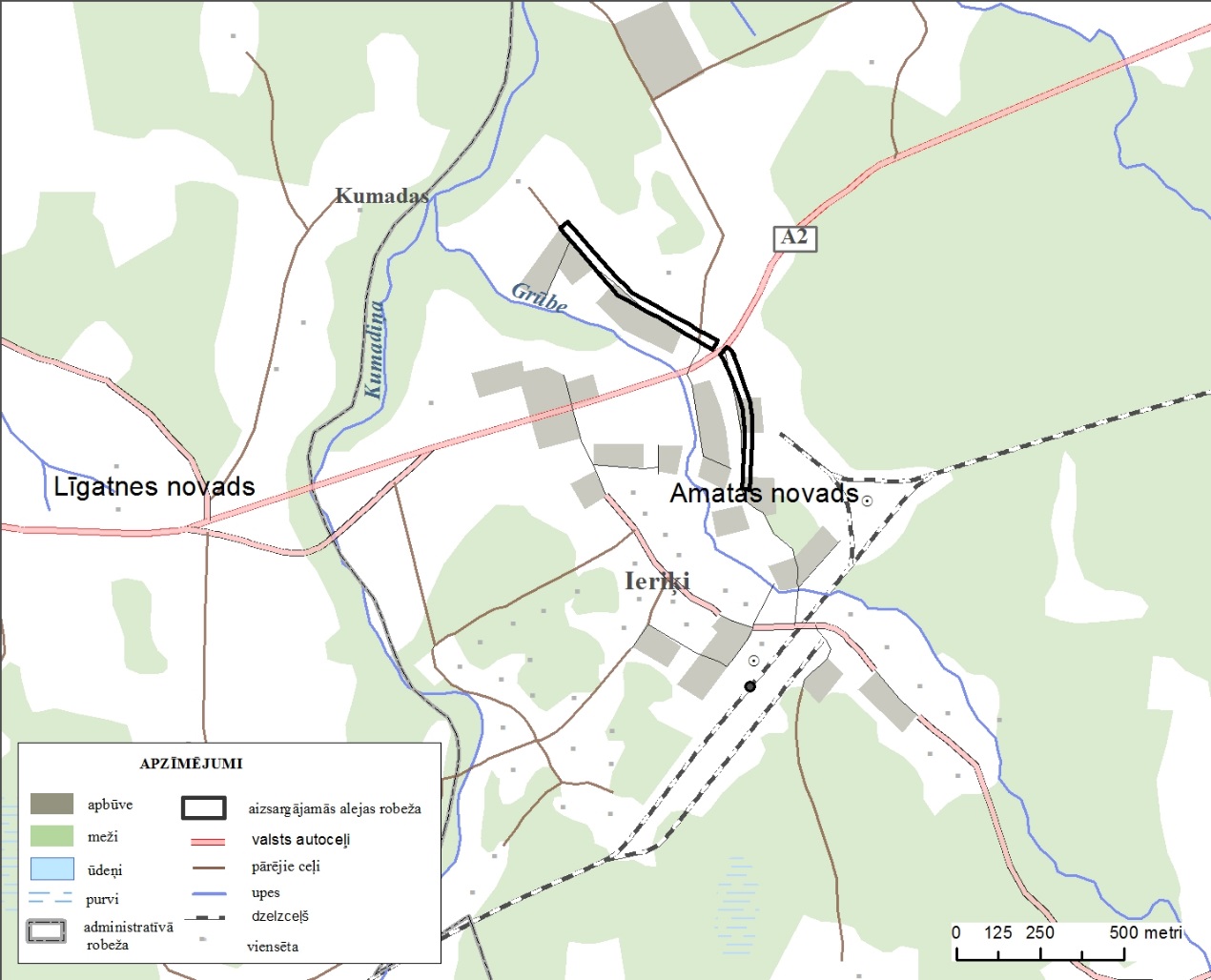 13. Izteikt 13. pielikumu šādā redakcijā:"13. pielikumsMinistru kabineta2005. gada 22. novembra noteikumiem Nr. 888Bukaišu alejas shēma "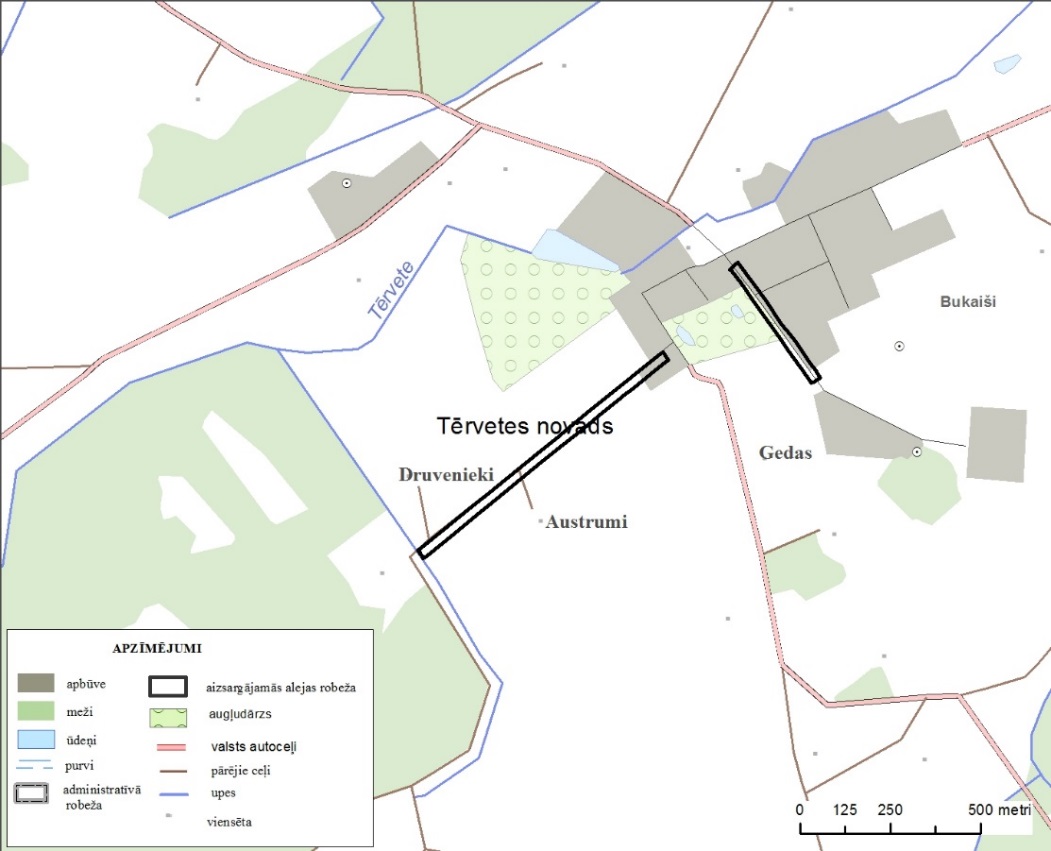 14. Svītrot 16. pielikumu.15. Izteikt 18. pielikumu šādā redakcijā:"18. pielikumsMinistru kabineta2005. gada 22. novembra noteikumiem Nr. 888Elejas aleju shēma "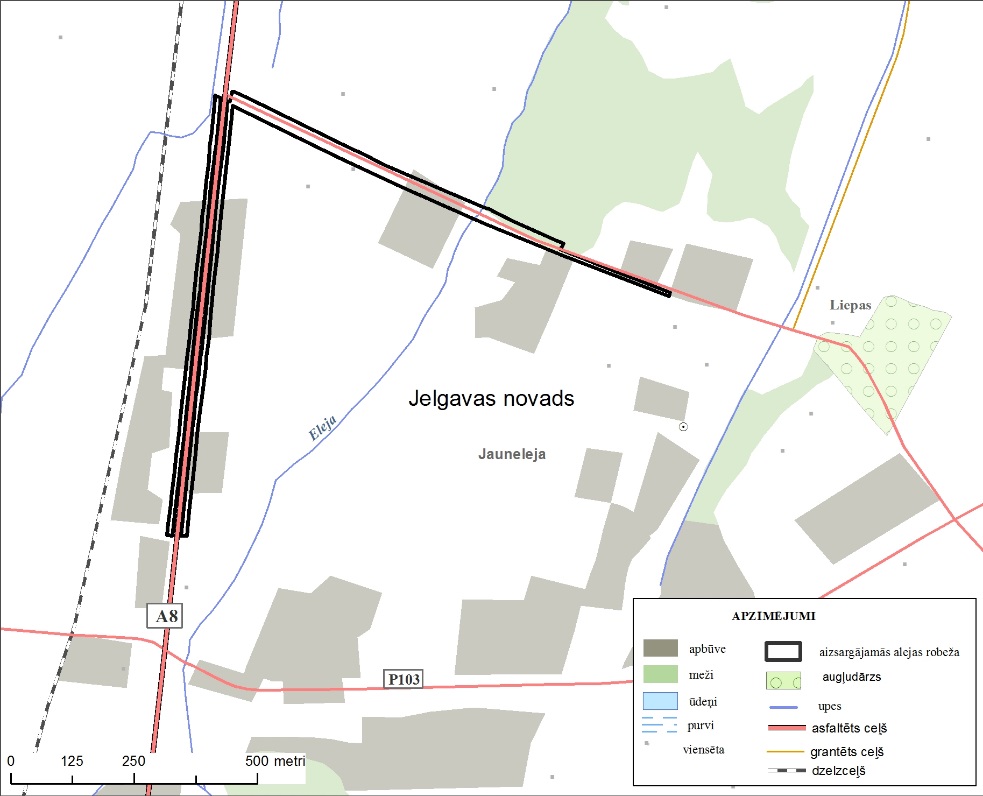 16. Izteikt 23. pielikumu šādā redakcijā:"23. pielikumsMinistru kabineta2005. gada 22. novembra noteikumiem Nr. 888Cīravas liepu alejas shēma "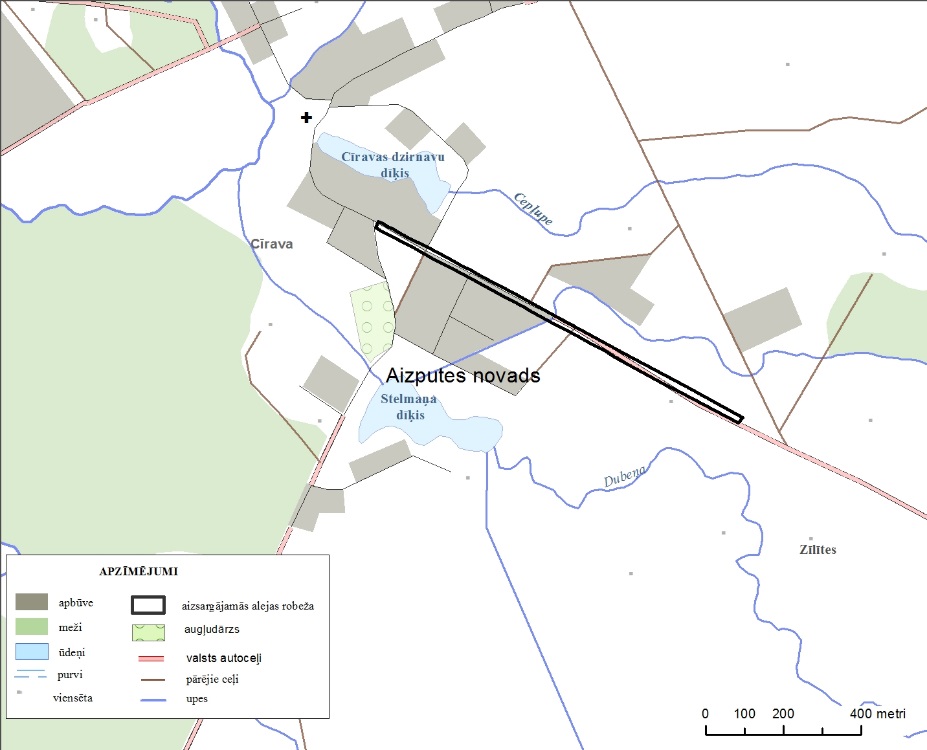 17. Izteikt 30. pielikumu šādā redakcijā:"30. pielikumsMinistru kabineta2005. gada 22. novembra noteikumiem Nr. 888Vērenes muižas alejas shēma "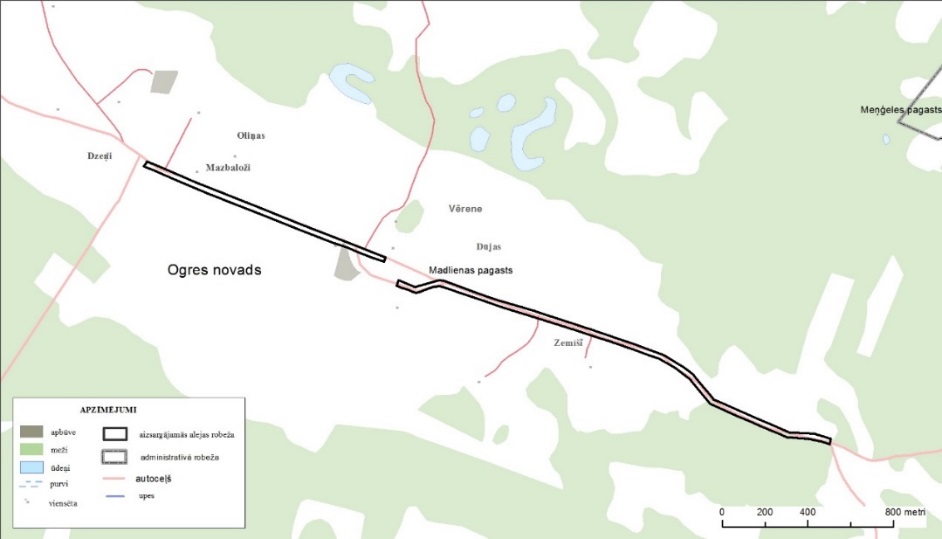 18. Izteikt 44. pielikumu šādā redakcijā:"44. pielikumsMinistru kabineta2005. gada 22. novembra noteikumiem Nr. 888Jaunsmiltenes alejas shēma "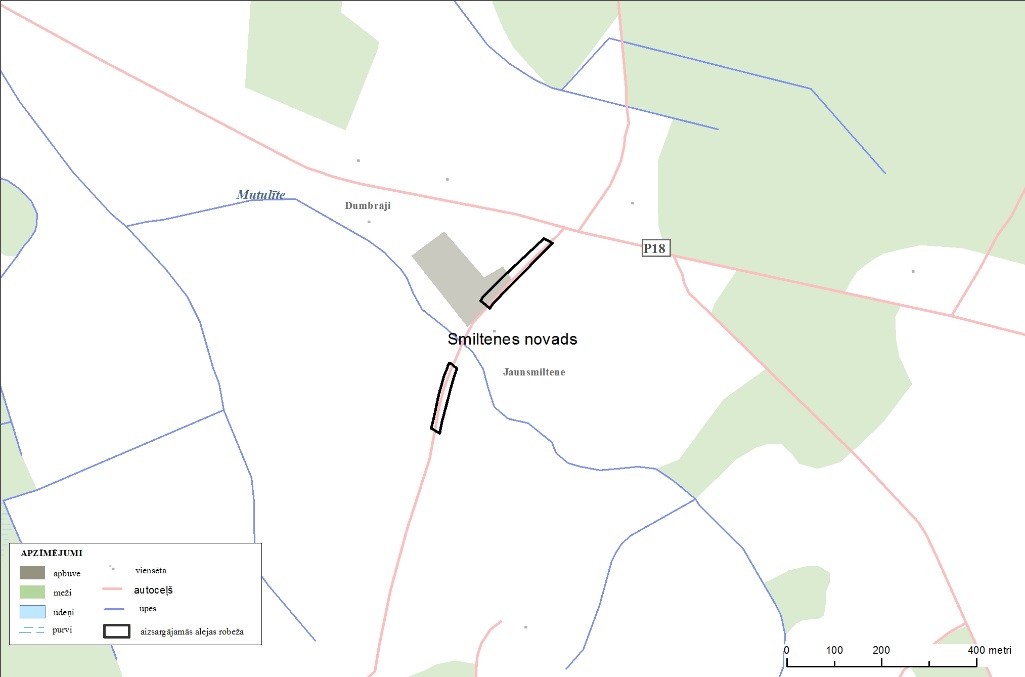 19. Svītrot 45. pielikumu.20. Izteikt 49. un 50. pielikumu šādā redakcijā:"49. pielikumsMinistru kabineta2005. gada 22. novembra noteikumiem Nr. 888Rencēnmuižas ozolu alejas shēma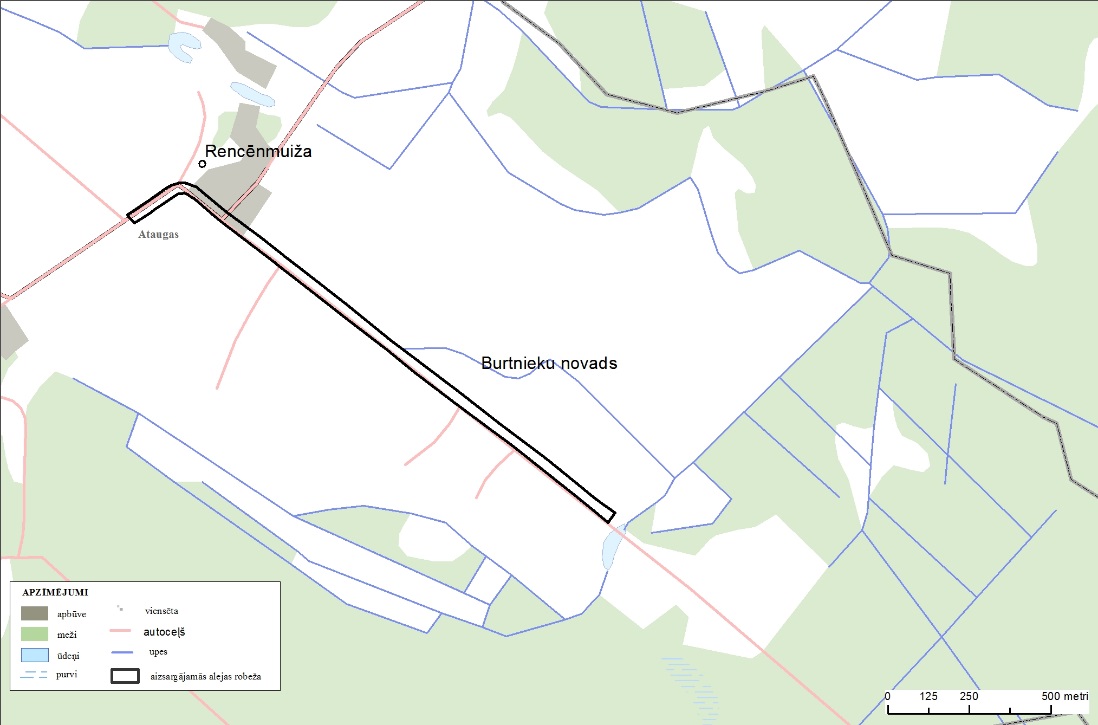 50. pielikumsMinistru kabineta2005. gada 22. novembra noteikumiem Nr. 888Popes muižas alejas shēma "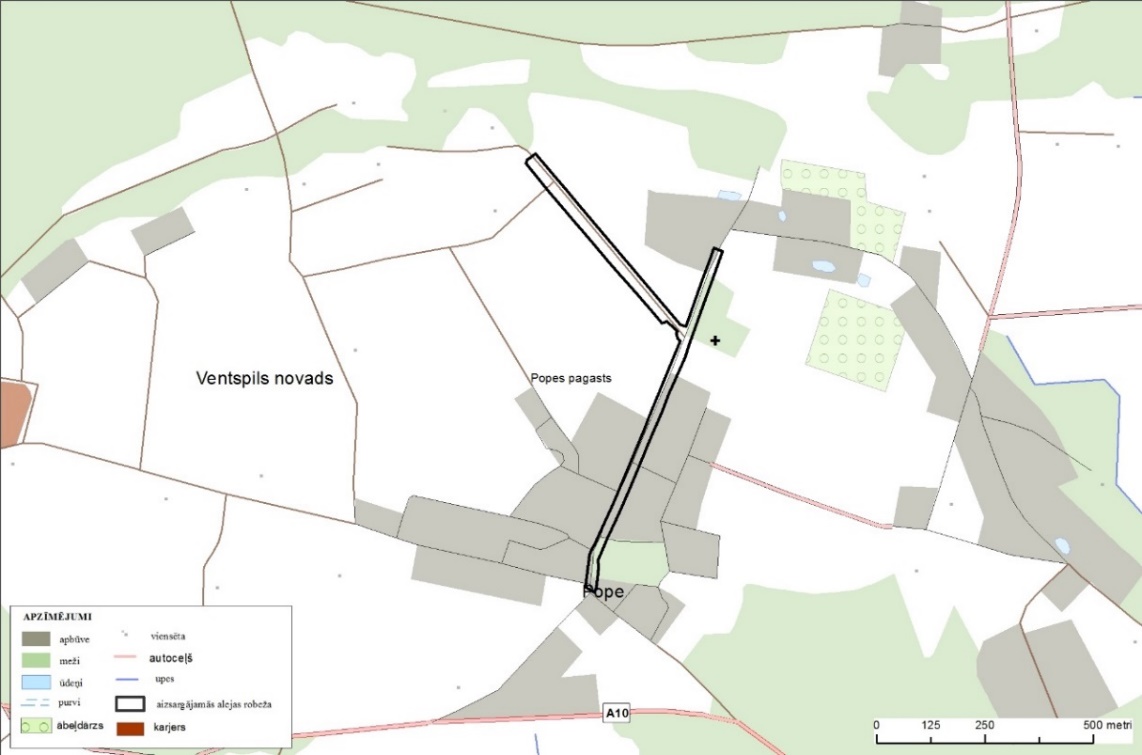 21. Izteikt 60. pielikumu šādā redakcijā:"60. pielikumsMinistru kabineta2005. gada 22. novembra noteikumiem Nr. 888Dikļu muižas alejas shēma "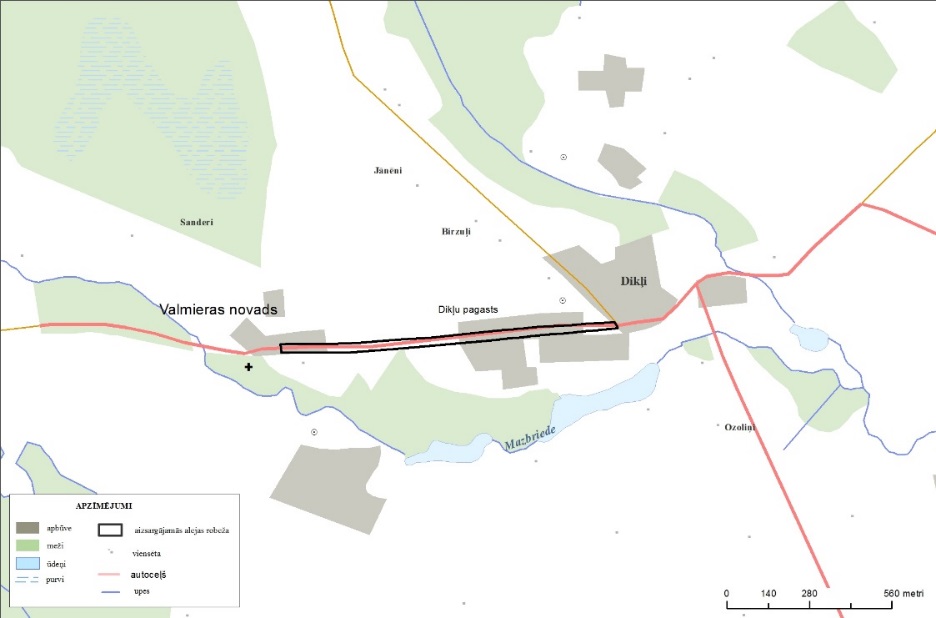 22. Papildināt noteikumus ar 61., 62., 63. un 64. pielikumu šādā redakcijā:"61. pielikumsMinistru kabineta2005. gada 22. novembra noteikumiem Nr. 888Lubānas–Meirānu alejas shēma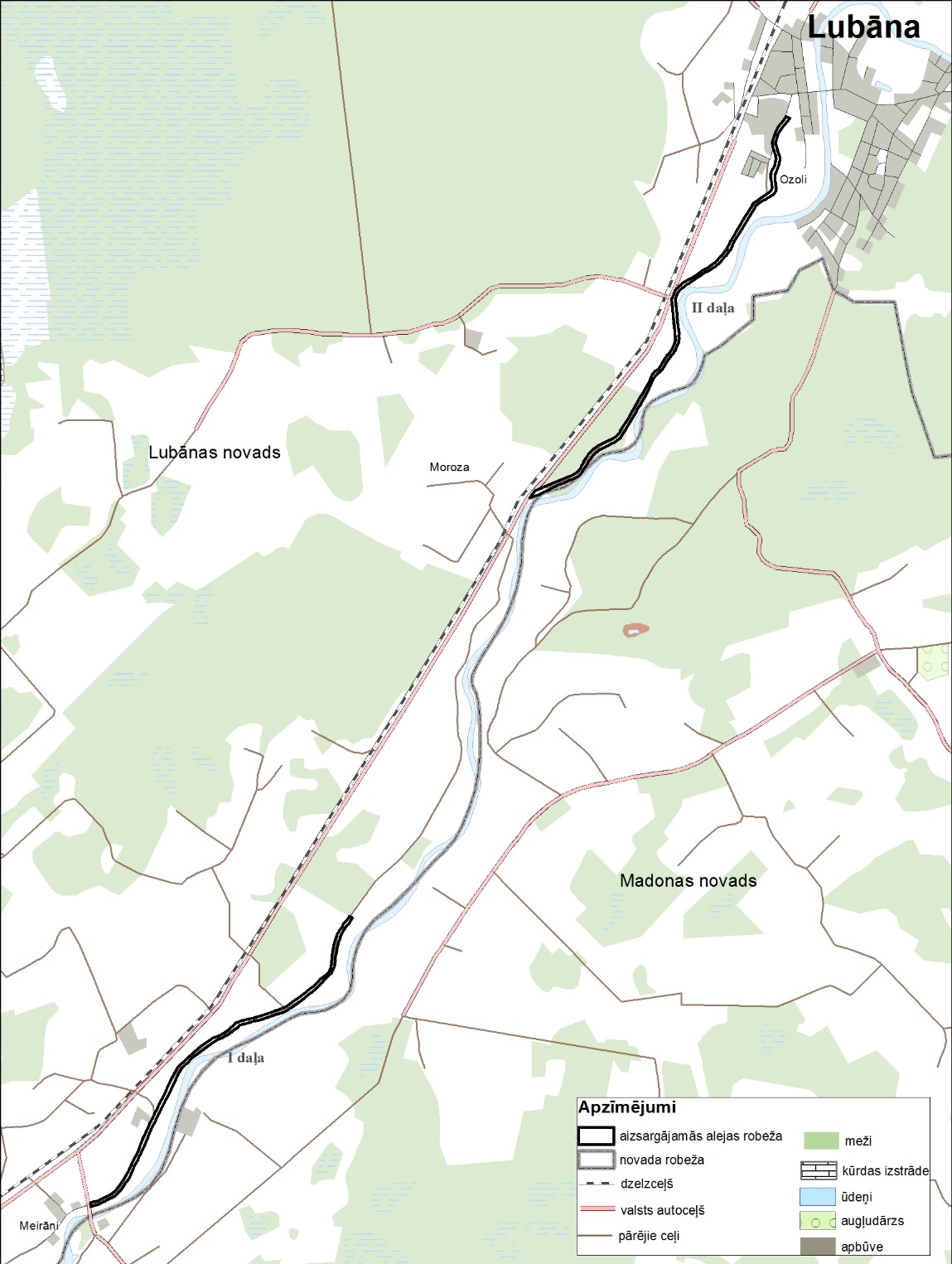 62. pielikumsMinistru kabineta2005. gada 22. novembra noteikumiem Nr. 888Raiskuma alejas shēma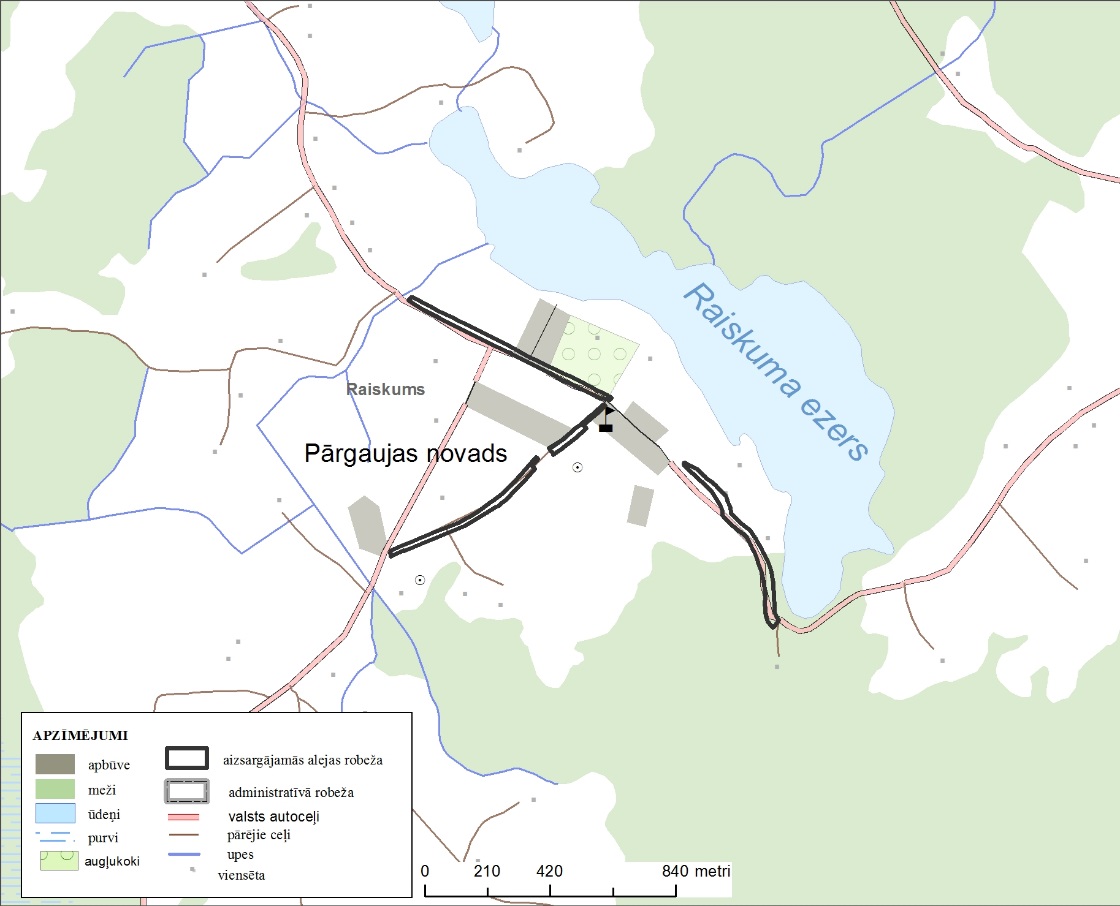 63. pielikumsMinistru kabineta2005. gada 22. novembra noteikumiem Nr. 888Veckalsnavas alejas shēma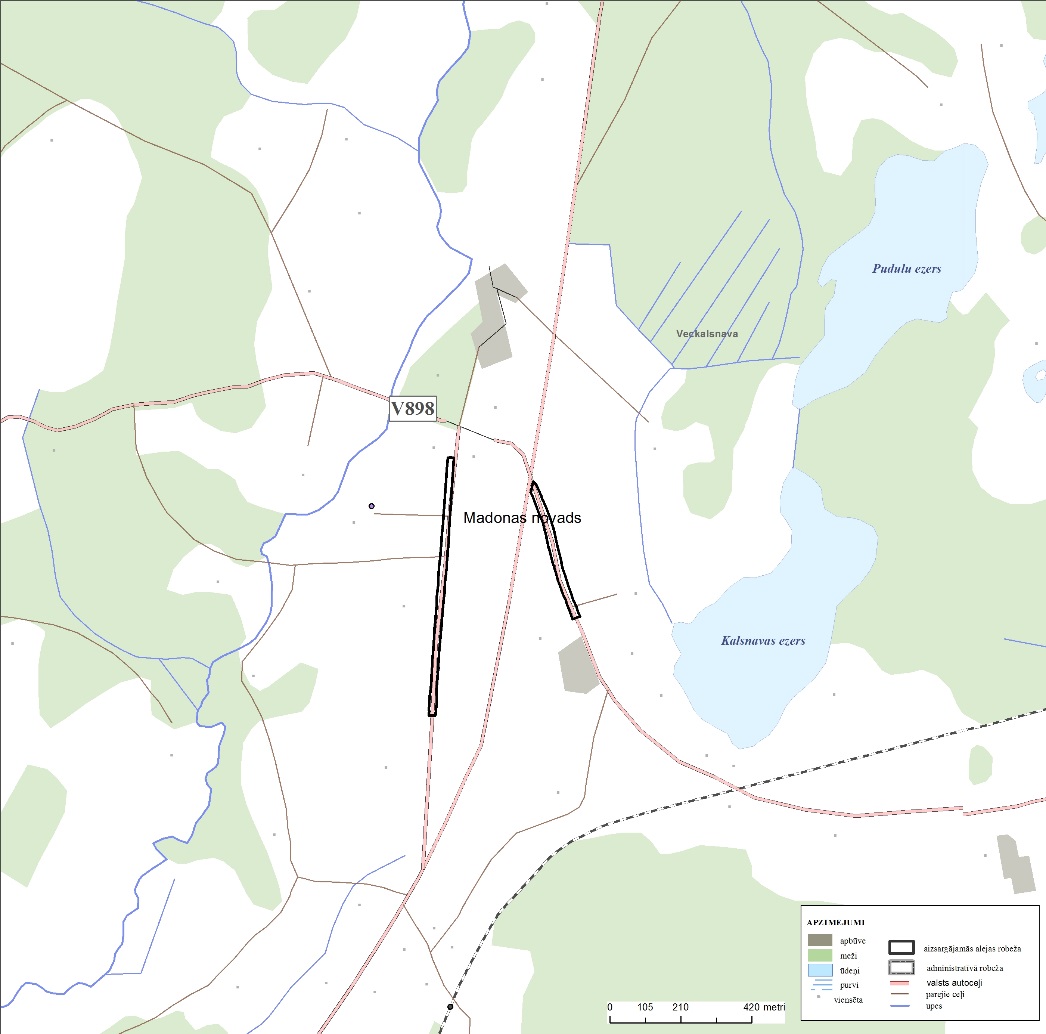 64. pielikumsMinistru kabineta2005. gada 22. novembra noteikumiem Nr. 888Ozolkalna alejas shēma "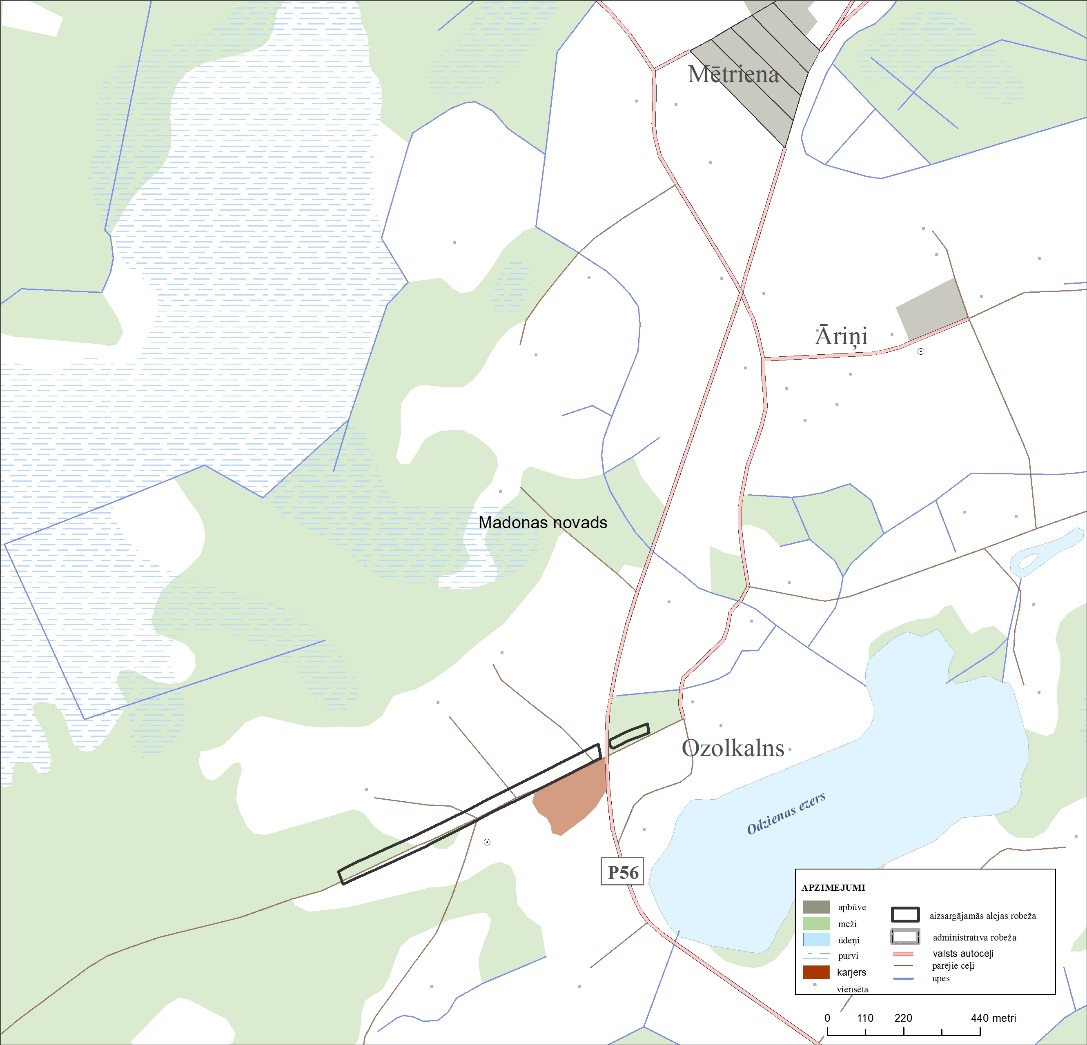 Ministru prezidents	A. K. KariņšVides aizsardzības un reģionālās attīstības ministrs	J. Pūce"1.61.Lubānas–Meirānu alejaLubānas novadsIndrānu pagasts61. pielikums1.62.Raiskuma alejaPārgaujas novadsRaiskuma pagasts62. pielikums1.63.Veckalsnavas alejaMadonas novadsKalsnavas pagasts63. pielikums1.64.Ozolkalna alejaMadonas novadsMētrienas pagasts64. pielikums"